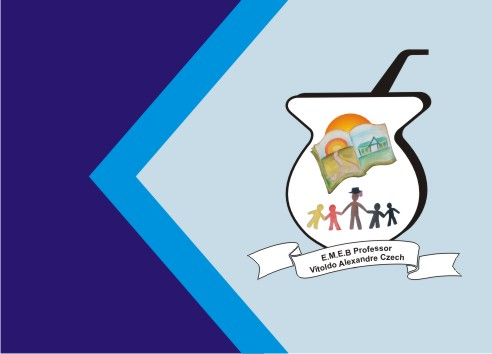 JOGO DO QUADRADOObjetivo: Coordenação motora.Materiais: Barbante ou fita isolanteConstrução: Com o barbante ou fita isolante, desenhar um quadrado no chão, do tamanho que fique os dois pés do aluno dentro.Jogo: A criança irá ficar dentro do quadrado com os dois pés juntos, outra pessoa irá dar os comandos para a criança que está dentro do quadrado realizar. Os comandos serão dados para que a criança salte para frente, para traz, para a esquerda e para a direita. Se acertar continua pulando, quando errar troca os jogadores. Ganha o jogador que mais acertar os comandos.